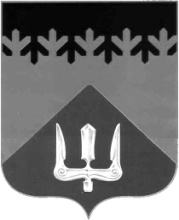 СОВЕТ ДЕПУТАТОВВОЛХОВСКОГО МУНИЦИПАЛЬНОГО РАЙОНАЛЕНИНГРАДСКОЙ ОБЛАСТИРЕШЕНИЕот  17  августа  2017 года                                                                                   №  69 Для совместного решения вопросов местного значения по организации в границах поселений муниципального образования Волховский муниципальный район Ленинградской области электро-, тепло-, газо-, водоснабжения населения и водоотведения, в пределах полномочий, установленных Гражданским кодексом Российской Федерации, Бюджетным кодексом Российской Федерации, на основании пункта 4 части 1 статьи 14, пункта 4 части 1 статьи 15, части 4 статьи 51, части 1 статьи 68 Федерального закона от 06 октября 2003 года № 131-ФЗ «Об общих принципах организации местного самоуправления в Российской Федерации», Федерального закона от 08 февраля 1998 года № 14-ФЗ «Об обществах с ограниченной ответственностью», Совет депутатов Волховского муниципального района Ленинградской областирешил:1. Муниципальному образованию Волховский муниципальный район Ленинградской области принять участие в создании межмуниципального хозяйственного общества по предоставлению услуг электро-, тепло-, газо-, водоснабжения населения и водоотведения, в форме общества с ограниченной ответственностью, наряду с участием муниципального образования город Волхов Волховского муниципального района Ленинградской области.2. Утвердить наименование организации межмуниципального сотрудничества – Общество с ограниченной ответственностью «Волховские коммунальные системы» и место нахождения Общества: 187400, Ленинградская область, город Волхов, пр.Державина, д.54.3. Утвердить форму Соглашения о создании межмуниципального хозяйственного общества – Общества с ограниченной ответственностью «Волховские коммунальные системы», согласно Приложению.4.  Назначить лицом, уполномоченным подписывать Соглашение  о создании Общества с ограниченной ответственностью «Волховские коммунальные системы», главу Волховского муниципального района Ленинградской области Иванова В.Д.5. Утвердить размер вклада, вносимого в организацию  межмуниципального  сотрудничества  Общества   с   ограниченной  ответственностью  «Волховские коммунальные системы» в сумме 50 000 (Пятьдесят тысяч) рублей и долей муниципального образования Волховский  муниципальный район в размере 50 (пятьдесят) процентов. 6. Администрации Волховского муниципального района подготовить Устав  межмуниципального   хозяйственного   общества  – Общества  с   ограниченной   ответственностью  «Волховские коммунальные системы» и утвердить постановлением администрации Волховского муниципального района.7. Настоящее решение вступает в силу на следующий день после его официального опубликования в сетевом издании «Ленинградское областное информационное агентство (ЛЕНОБЛИНФОРМ»).8. Контроль за исполнением настоящего решения возложить на главу Волховского муниципального района Ленинградской области.Глава Волховского муниципального района  Ленинградской области                                                                        Иванов В.Д.     Утвержденорешением Совета депутатовВолховского муниципального районаЛенинградской областиот 17 августа 2017 года № 69 ПриложениеСОГЛАШЕНИЕО СОЗДАНИИ ОБЩЕСТВА С ОГРАНИЧЕННОЙ ОТВЕТСТВЕННОСТЬЮ «Волховские коммунальные системы» Муниципальное образование Волховский муниципальный район Ленинградской области, в лице главы муниципального образования Иванова Владимира Джемовича, действующего на основании решения Совета депутатов Волховского муниципального района Ленинградской области от 07.12.2016 года № 94, Устава Волховского муниципального района Ленинградской области,муниципальное образование  город Волхов Волховского муниципального района Ленинградской области, в лице главы муниципального образования Напсикова Виталия Викторовича, действующего на основании решения Совета депутатов муниципального образования город Волхов Волховского муниципального района Ленинградской области от 24.09.2014 года № 1, Устава муниципального образования город Волхов Волховского муниципального района Ленинградской области,            далее именуемые «Участники», на основании Гражданского кодекса Российской Федерации, Бюджетного кодекса Российской Федерации, Федерального закона от 8 февраля 1998 года №14-ФЗ «Об обществах с ограниченной ответственностью», Федерального закона от 06.10.2003 года №131-ФЗ «Об общих принципах организации местного самоуправления в Российской Федерации»,  заключили настоящее соглашение о нижеследующем:1. ПРЕДМЕТ СОГЛАШЕНИЯ1.1. Муниципальное образование Волховский муниципальный район Ленинградской области принимает участие в организации межмуниципального сотрудничества путем создания межмуниципального хозяйственного общества в форме общества с ограниченной ответственностью   наряду с участием муниципального образования город Волхов Волховского муниципального района Ленинградской области.2. НАИМЕНОВАНИЕ И МЕСТО НАХОЖДЕНИЯ ОБЩЕСТВА2.1. Полное наименование Общества: на русском языке «Общество с ограниченной ответственностью «Волховские коммунальные системы».Сокращенное наименование Общества: на русском языке: «ООО «Волховские коммунальные системы».2.2. Место нахождения Общества: 187400, Ленинградская область, город Волхов, пр.Державина, д.542.3. Почтовый адрес Общества:  187400, Ленинградская область, город Волхов, пр.Державина, д.543. ЦЕЛЬ СОЗДАНИЯ И ПРЕДМЕТ ДЕЯТЕЛЬНОСТИОсновной целью создания Общества является совместное решение вопросов местного значения.4. ЮРИДИЧЕСКИЙ СТАТУС ОБЩЕСТВА4.1. Общество обладает правами юридического лица с момента его государственной регистрации в установленном порядке, имеет расчетный и иные счета в учреждениях банков, печать и штамп со своим наименованием и указанием на место нахождения Общества, бланки установленного образца, товарный знак и знаки обслуживания.4.2. Общество имеет в собственности обособленное имущество, учитываемое на его самостоятельном балансе, может от своего имени приобретать и осуществлять имущественные и личные неимущественные права, нести обязанности, быть истцом и ответчиком в суде.4.3. Общество имеет гражданские права и несет гражданские обязанности, необходимые для осуществления видов деятельности, определенных уставом. 4.4. Общество несет ответственность по своим обязательствам всем принадлежащим ему имуществом.4.5. Общество не отвечает по обязательствам своих участников.4.6. Участники Общества не отвечают по его обязательствам и несут риск убытков, связанных с деятельностью Общества, в пределах стоимости внесенных ими вкладов.Участники Общества, внесшие вклады в уставный капитал Общества не полностью, несут солидарную ответственность по его обязательствам в пределах стоимости неоплаченной части вклада каждого из участников Общества.4.7. В случае несостоятельности (банкротства) Общества по вине его участников или по вине других лиц, которые имеют право давать обязательные для Общества указания либо иным образом имеют возможность определять его действия, на указанных участников или других лиц в случае недостаточности имущества Общества может быть возложена субсидиарная ответственность по его обязательствам.4.8. Российская Федерация, субъекты Российской Федерации и муниципальные образования не несут ответственности по обязательствам Общества, равно как и Общество не несет ответственности по обязательствам Российской Федерации, субъектов Российской Федерации и муниципальных образований. 5. УСТАВНЫЙ КАПИТАЛ ОБЩЕСТВА. ДОЛИ УЧАСТНИКОВ В УСТАВНОМ КАПИТАЛЕ. ВКЛАДЫ УЧАСТНИКОВ В УСТАВНЫЙ КАПИТАЛ5.1. Участники определяют уставный капитал Общества в размере 100000 (Сто тысяч) рублей.5.2. Уставный капитал Общества разделен на доли, которые выражены соответствующим процентом в уставном капитале Общества.Размеры долей участников составляют:- муниципальное образование Волховский муниципальный район Ленинградской области – 50 (пятьдесят) %,- муниципальное образование город Волхов Волховского муниципального района Ленинградской области – 50 (пятьдесят) %.5.3. Действительная стоимость доли участника Общества соответствует части стоимости чистых активов Общества, пропорциональной размеру его доли. 5.4. Каждый учредитель общества должен оплатить полностью свою долю в уставном капитале общества в течение срока, который определен договором об учреждении общества или в случае учреждения общества одним лицом решением об учреждении общества.    5.5. В случае неполной оплаты уставного капитала Общества в течение четырех месяцев с момента государственной регистрации общества. В случае неполной оплаты доли в уставном капитале общества в течение четырех месяцев неоплаченная часть доли переходит к обществу. Такая часть доли должна быть реализована обществом в порядке и в сроки, которые установленные действующим законодательством.5.6. Не допускается освобождение участника Общества от обязанности внесения вклада в уставный капитал Общества, в том числе путем зачета требований к Обществу.6. ПРАВА И ОБЯЗАННОСТИ УЧАСТНИКОВ ОБЩЕСТВА6.1. Участники Общества вправе:участвовать в управлении делами Общества в порядке, установленном действующим законодательством, а также уставом Общества;получать информацию по всем вопросам, касающимся деятельности Общества; знакомиться с его бухгалтерскими книгами, иными документами Общества;принимать участие в распределении прибыли от деятельности Общества;продавать или иным образом уступить свою долю в уставном капитале Общества либо ее часть одному или нескольким участникам Общества, самому Обществу либо третьим лицам в порядке, предусмотренном Уставом и настоящим Договором;в любое время выйти из Общества независимо от согласия других его участников;получить в случае ликвидации общества часть имущества, оставшегося после расчетов с кредиторами, или его стоимость.6.2. Дополнительные права:6.2.1. По решению общего собрания участников всем участникам или определенному участнику Общества могут быть предоставлены иные дополнительные права.6.2.2. Дополнительные права, предоставленные определенному участнику Общества, в случае отчуждения его доли (части доли) к приобретателю доли (части доли) не переходят.6.2.3. По решению общего собрания участников Общества дополнительные права участника (участников) Общества могут быть прекращены или ограничены.6.3. Участники Общества обязаны:соблюдать положения Устава и настоящего Договора, выполнять решения общего собрания участников Общества;оплачивать доли в уставном капитале общества в порядке, в размерах и в сроки, которые предусмотрены федеральным законом и договором об учреждении общества; не разглашать информацию о деятельности общества, в отношении которой установлено требование об обеспечении ее конфиденциальности; воздерживаться от действий, способных нанести моральный или материальный вред Обществу или его участникам.6.4. Дополнительные обязанности:6.4.1. В порядке, предусмотренном Уставом Общества, по решению общего собрания участников на всех участников или на определенного участника Общества могут быть возложены дополнительные обязанности. 6.4.2. Дополнительные обязанности, возложенные на определенного участника Общества, в случае отчуждения его доли (части доли) к приобретателю доли (части доли) не переходят.6.4.3. Дополнительные обязанности могут быть прекращены по решению общего собрания участников Общества в порядке, предусмотренном Уставом Общества.7. РАСПРЕДЕЛЕНИЕ ПРИБЫЛИ ОБЩЕСТВА МЕЖДУ УЧАСТНИКАМИ ОБЩЕСТВА7.1. Общество вправе ежегодно принимать решение о распределении своей чистой прибыли между участниками Общества. Решение об определении части прибыли Общества, распределяемой между участниками Общества, принимается общим собранием участников Общества.7.2. Часть прибыли Общества, предназначенная для распределения между его участниками, распределяется пропорционально их долям в уставном капитале Общества.7.3. Выплата участникам части прибыли производится не позднее одного месяца с момента принятия общим собранием участников соответствующего решения.7.4. Общее собрание участников не вправе принимать решение о распределении прибыли Общества между участниками Общества:до полной оплаты всего уставного капитала Общества;до выплаты действительной стоимости доли (части доли) участника Общества в случаях, предусмотренных законодательством;если на момент принятия такого решения Общество отвечает признакам несостоятельности (банкротства) или если указанные признаки появятся у Общества в результате принятия такого решения;если на момент принятия такого решения стоимость чистых активов Общества меньше его уставного капитала и резервного фонда или станет меньше их размера в результате принятия такого решения;в иных случаях, предусмотренных законодательством.7.6. Общество не вправе выплачивать участникам Общества прибыль, решение о распределении которой между участниками Общества принято:если на момент выплаты Общество отвечает признакам несостоятельности (банкротства) или если указанные признаки появятся у Общества в результате выплаты;если на момент выплаты стоимость чистых активов Общества меньше его уставного капитала и резервного фонда или станет меньше их размера в результате выплаты;в иных случаях, предусмотренных законодательством.По прекращении указанных обстоятельств Общество обязано выплатить участникам Общества прибыль, решение о распределении которой между участниками Общества принято.8. ОРГАНЫ ОБЩЕСТВА8.1. Высшим органом Общества является Общее собрание участников, которое руководит деятельностью Общества в соответствии с Уставом Общества.Компетентность, порядок работы и порядок принятия решений Общего собрания определены Уставом Общества.8.2. Руководство текущей деятельностью Общества осуществляется единоличным исполнительным органом Общества - Директором Общества, который избирается общим собранием участников и действует на основании Устава Общества.Компетентность Директора определена Уставом Общества.8.3. Контроль за финансово-хозяйственной деятельностью Общества осуществляет Контрольно-счетный орган Волховского муниципального района.9. ВЫХОД УЧАСТНИКА ОБЩЕСТВА ИЗ ОБЩЕСТВА9.1. Участник Общества вправе в любое время выйти из Общества независимо от согласия других его участников или Общества.9.2. Действительная стоимость доли участника Общества выплачивается за счет разницы между стоимостью чистых активов Общества и размером уставного капитала Общества. В случае, если такой разницы недостаточно для выплаты выходящему участнику Общества действительной стоимости его доли, Общество обязано уменьшить свой уставный капитал на недостающую сумму.10. ПЕРЕХОД ДОЛИ (ЧАСТИ ДОЛИ) УЧАСТНИКА К ДРУГИМ УЧАСТНИКАМ, ОБЩЕСТВУ ИЛИ ТРЕТЬИМ ЛИЦАМ10.1. Участник Общества вправе продать или иным образом уступить свою долю в уставном капитале Общества либо ее часть одному или нескольким участникам данного Общества. Согласие других участников Общества на совершение такой сделки не требуется.10.2. Участник общества вправе продать или осуществить отчуждение иным образом своей доли или части доли в уставном капитале общества одному или нескольким участникам данного общества. Согласие других участников общества или общества на совершение такой сделки не требуется.10.3. Участники Общества пользуются преимущественным правом покупки доли (части доли) участника Общества по цене предложения третьему лицу.10.4. Если другие участники Общества не использовали свое преимущественное право покупки доли (части доли) - преимущественное право покупки доли (части доли) имеет само Общество.10.5. Участник Общества, намеренный продать свою долю (часть доли) третьему лицу, обязан письменно известить об этом остальных участников Общества и само Общество с указанием цены и других условий ее продажи.В случае, если участники общества и (или) Общество не воспользуются преимущественным правом покупки всей доли (всей части доли), предлагаемой для продажи, в течение месяца со дня такого извещения, доля (часть доли) может быть продана третьему лицу по цене и на условиях, сообщенных Обществу и его участникам.10.6. Доля участника Общества может быть отчуждена до полной ее оплаты только в той части, в которой она уже оплачена.10.7. Доли в уставном капитале Общества переходят к наследникам граждан и к правопреемникам юридических лиц, являвшихся участниками Общества, с согласия остальных участников Общества.Отказ в согласии на переход доли влечет обязанность Общества выплатить наследникам (правопреемникам) участника ее действительную стоимость или (с их согласия) выдать им в натуре имущество, соответствующее такой стоимости.11. РЕОРГАНИЗАЦИЯ И ЛИКВИДАЦИЯ ОБЩЕСТВАПорядок реорганизации и ликвидации Общества определен Уставом Общества.12. ОТВЕТСТВЕННОСТЬ СТОРОН12.1. В случае если какой-либо участник не исполняет или ненадлежащим образом исполняет свои обязанности, определенные в настоящем Договоре, то этот участник обязан возместить другим участникам убытки, нанесенные неисполнением или исполнением ненадлежащим образом своих обязательств.12.2. Под убытками понимается прямой действительный ущерб. Возмещение недополученных доходов не производится.13. РАСТОРЖЕНИЕ СОГЛАШЕНИЯ13.1. Соглашение может быть расторгнуто по взаимному согласию участников в согласованном ими порядке.13.2. При ликвидации Общества настоящее соглашение расторгается одновременно с ликвидацией.14. ИЗМЕНЕНИЕ СОГЛАШЕНИЯ14.1. Изменения и дополнения к настоящему соглашению оформляются письменно, подписываются надлежащим образом и регистрируются в установленном порядке.14.2. Если какое-либо из положений соглашения является или станет недействительным, то это не отменяет других положений.16. ПОДПИСИ СТОРОН О принятии участия в создании межмуниципального хозяйственного общества в форме общества с ограниченной ответственностью по решению вопросов местного значенияУТВЕРЖДЕНОрешением Совета депутатовВолховского муниципального района Ленинградской областиот 17 августа 2017 года № 69                           УТВЕРЖДЕНО                         решением Совета депутатов                        муниципального образования                     город Волхов                    Волховского муниципального района                      Ленинградской области                         от «__» _________ 2017 года № __Глава муниципального образованияВолховский муниципальный район Ленинградской области«______________________________» Иванов В.Д.Глава муниципального образования город Волхов Волховского муниципального района Ленинградской области«______________________________» Напсиков В.В.